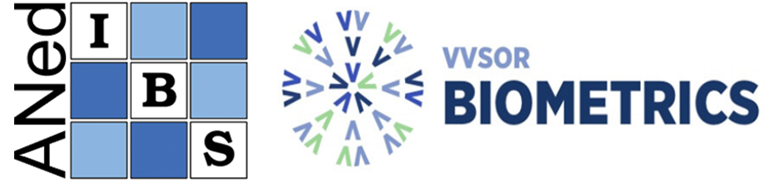 Minutes Annual General Meeting BMS-ANed 2019Assembly of the BMS (Biometric Section of the Dutch Society for Statistics and Operations Research - VVS) and ANed (Dutch region of the International Biometric Society - IBS) Date: Friday November 8th Venue: During the BMS-ANed spring meeting at Groningen UniversityChair: BMS-ANed President Mark van de WielMinutes: BMS-ANed secretary Rianne JacobsOther BMS-ANed board members present: Treasurer Willem KruijerSaid el BouhaddaniJoanna in ‘t HoutMagnus MunchDimitris Rizopoulos	Joost van RosmalenA save the date email was sent September 12th  2019 with the announcement that the 2019 General Assembly of the BMS (Biometric Section of the Dutch Society for Statistics and Operations Research - VVS) and ANed (Dutch region of the International Biometric Society - IBS) will take place during this Autumn meeting.A program of the BMS-ANed spring meeting was sent October 2nd. Further reminders were sent on October 29th and November 5th.All emails were sent to the email lists of both IBS-ANed and VVSOR-BMS.Documents were sent with the emails and were on the website https://www.vvsor.nl/biometrics/1. OpeningThe president Mark van de Wiel opens the meeting.2. Approval of AgendaThe agenda is approved.3. Minutes annual general meeting 2018Minutes annual general meeting 2018 are approved.4. Announcements/proposals - Rianne Jacobs (secretary) en Joost van Rosmalen (took over from Dimitris and is representative) are installed- Corstenfonds: Members are given the opportunity to take up the activities of the Corsten fonds. If nothing has come up, the fund will be stopped and the money transferred to IBS. Suggestion from Hans van Houwelingen: The name should be kept. For example the Corsten prize for best paper	- AVG: It is available on the website	- It is proposed to keep the subscription fees the same. Possibly there will be a raise next year.	- Members are made aware of the biostatics register.5. Annual report 2018 BMS/ANedRequest to all members inform us on changes/additions with respect to “Active Members”.Annual report 2018 is approved.6. Financial report 2018 ANedWillem Kruijer was ill and the financial report was discussed by Mark van de Wiel: We had a good year. The balance is good. A small loss of 34 euros. Therefore, no reason to raise subscription fees. There was an increase in student membership. Financial report 2018 is approved.7. PSDM and Register of BiostatisticiansBoth working groups have been active in the past year. Details can be found on the website.  There were no representatives available for comment9. Any other business12 March VVS meeting Causality and Complexit in Utrecht.PhD day still has places available.10. Closing